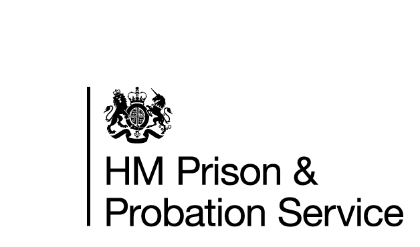 Annex A: SOWA Catalogue of Ideas Thank you to everyone who sent in suggestions for this guidance, which are set out below. We have split into three themes: activities that develop life skills; activities that support health and wellbeing, and wider prison activities that can be brought on wing. Please consider in your SOWA planning how you can maximise involvement of prisoners, staff, local communities and volunteers, based on the skills and services in your prisons and the wider community.  If you’d like further information on each example, contact the named prison. Please get in touch with jess.tucknutt@justice.gov.uk/ Milosz.bruski1@justice.gov.uk  if you have any other examples to share as you develop your Stage 1 plans. For further examples of notable practice, the Butler Trust have gathered submissions for the Ruth Mann Award for innovation in custody at the link here. The HMPPS Evidence Based Practice team also publish evidence summaries to inform new policies and practices, available at the link here. Developing life skillsDeveloping life skillsPrisoner consultations and forums We recognise all prisons are consulting prisoners on future regime. For example, HMP Wayland ran a recent prisoner survey through their Way-Out TV system.  Prisoner forums also should be used to discuss current issues, thoughts and ideas. Prisoners can raise topics of their choice to discuss, ask opinions or advice from others. This helps build self-confidence and a stronger sense of community by encouraging prisoners to engage in decisions about prison life, and to seek support from staff and their peers.Lessons on new skill or hobby such as Art, Knitting, a new language, creative writingHMP Warren Hill offers arts and craft sessions and card-making classes, as requested by prisoners, while HMP Moorland are planning an angling class, run by a member of staff with relevant skills.As well as providing an opportunity for prisoners to learn new skills, prisoners and staff can also practice leadership in sharing their expertise. Peer led cookery classes or creation of a cookbook HMP Whitemoor have developed a cookery book, led by staff and prisoners. All ingredients are available from either the canteen or establishment shop. Recipes differ in difficulty which allows all to take part and build future life skills.Prisoners can demonstrate leadership, learn a valuable life skill and build relationships with others. Reading/Improving Literacy peer mentoringThrough the use of peer mentoring, prisoners can build stronger relationships with peers and develop leadership skills.  It also helps improve literacy in a more approachable, accessible format.This example was provided by HMP Nottingham, who have been working with the Shannon Trust to run this activity. For more information on the Shannon Trust, visit their website  linked here.  Debate Club HMP The Mount are running debate clubs, working with the Cornergate Foundation. A topic is decided a week before to allow prisoners to research and prepare. Prisoners can practice reasoning skills and improve their self-confidence in debating with peers. This activity can be delivered by staff, prisoners or an organisation such as the Cornergate Foundation, (website link here). Book Club HMP The Mount runs wing book clubs, which help practice reading skills, communication and debating skills, as well as providing a distraction from stress or anxiety. On-wing librariesHMP Maidstone have set up on-wing libraries, with a rotation of stock each month between the wings. Prisoners can pursue hobbies and interests and learn new skills, as well as access an important distraction from stress. Story Book Dads Story Book Dads supports prisoners in over 100 establishments to read bedtime stories and leave messages for their children. More information can be found on their website, linked here. Parenting Classes These classes help prisoners learn new skills, and strengthen family relationships, which improves wellbeing and reduce the risk of reoffending. These classes can be run by trained staff or a contracted provider such as PACT (website linked here). Improving health and wellbeingImproving health and wellbeingMindfulness/Meditation sessions HMP Guys Marsh is planning Mindfulness and Mediation classes. Prisoners can practise healthy coping mechanisms for stress and anxiety. These sessions can be run by a trained member of staff or a contracted provider. Yoga HMP Whitemoor is running yoga classes for prisoners, which helps reduce stress and can improve quality of sleep. Yoga also can be easily adapted for different fitness levels, and different environments e.g. chair yoga is much lower impact and potentially better suited for older prisoners. Yoga, as with all sports, should be delivered by a trained PEI or a contracted provider.Structured leisure activitiesThese activities can be an opportunity for prisoners to develop leadership skills, which each activity is assigned a designated lead that oversees the league. Playing team games also promotes collaborative working and help develop interpersonal skills. Sports adapted to the needs of the cohortHMP/YOI Warren Hill offers structured competition specifically aimed at older prisoners to promote physical activity and engagement. This includes soft tennis, golf putting and French bowls. Physical exercise decreases stress and depression, while group activities encourage social interaction. Park Run 9 prisons are delivering Park Run (as of Aug 2021), which is an opportunity to promote fitness, normalise the prison environment and increase feelings of community.Wing quiz competitions or BingoHMP Usk and Prescod are running quizzes via their in-cell TV provision, alongside presentations on wellbeing, literacy, numeracy, and chair yoga.  HMP Bronzefield are running Friday Night Bingo with prizes to provide something to look forward to and to help normalise the prison environment. Quizzes provide an opportunity to socialise with other prisoners and staff in a structured, safe group activity, as well an opportunity to learn something new. Choirs or Music Rooms HMP Nottingham provides prisoners with access to a music room to practise singing and playing instruments. HMP Stocken introduced prisoner buskers to line the route to work, playing music for prisoners and staff.Opportunities to express creativity and play music boosts wellbeing and reduces stress.  Choirs can also allow for wider community involvement in prison life.Charity Fundraisers Fundraisers such as HMP Frankland’s bake sale and card making  (link to news article here)  and HMP Brixton’s ride for cancer charity (link to news article here)  help to create a sense of community, and contribute to building a pro-social, non-criminal identity, as well as benefitting a specific cause. Mural Painting Prisons such as HMP/YOI Hollesley Bay have run competitions for prisoners to design and paint murals in communal spaces.This helps build feelings of community and encourages investment and pride in the wing environment, as well as promoting creativity. Conversational playing cards These can be downloaded from the HMPPS Intranet – link here, and can be used to encourage social interaction and relieve stress. Wing newslettersHMP Grendon has been running this activity during the restricted regime, including quizzes, wordsearches, short stories, interviews and physical exercises.Wing newsletters help to create a sense of community and provide a distraction from stress.Mental Health First Aid training and delivery Training prisoners as Mental Health First Aiders provides an opportunity to help others, which builds confidence and develops empathy skills. More information on Mental Health First Aiders can be found on the MHFA England website – link here Accessing wider prison services on wing Accessing wider prison services on wing Mental health and substance misuse groups HMP Maidstone runs 1:1 or small group mental health and substance misuse services on wing, which empowers prisoners to address their issues in a safe, more accessible environment.Speak to your healthcare provider to consider what is possible at your establishment.Education on wing or in-cell Wing-based 1-1 or small group learning can improve access to education and encourages a blended approach, which mirrors learning in the community.Speak to your education provider to consider what is possible at your establishment.Chaplaincy faith groups 1:1 and group sessions on wing allow prisoners to practise their faith, build closer relationships with the community and seek pastoral support from the chaplains. Separately, prisoners can be taken to the chapel as a period of quiet time if the prison environment is causing stress.Prison Business Hub surgeriesHMP Maidstone runs surgeries for prisoners to enquire about any issue relating to purchases, prisoner monies, pin-phone credits and canteen. Prisoners can make appointments, organise their time and build relationships with a wider pool of staff. Offender Management surgeries HMP Maidstone runs surgeries for prisoners to make appointments with Prison Offender Managers to discuss concerns and queries around their sentence. As above, this encourages prisoners to organise their time independently. Home Office Immigration Enforcement surgeries HMP Maidstone runs sessions with Home Office staff to provide prisoners to enquire about their immigration status and other immigration matters.